zveme vás na přehlídku vozidel členůAMK trabant Plzeň, která se konáve čtvrtek 17.11.´22 od 10 hodpřed elektromuzeem v obci Tatiná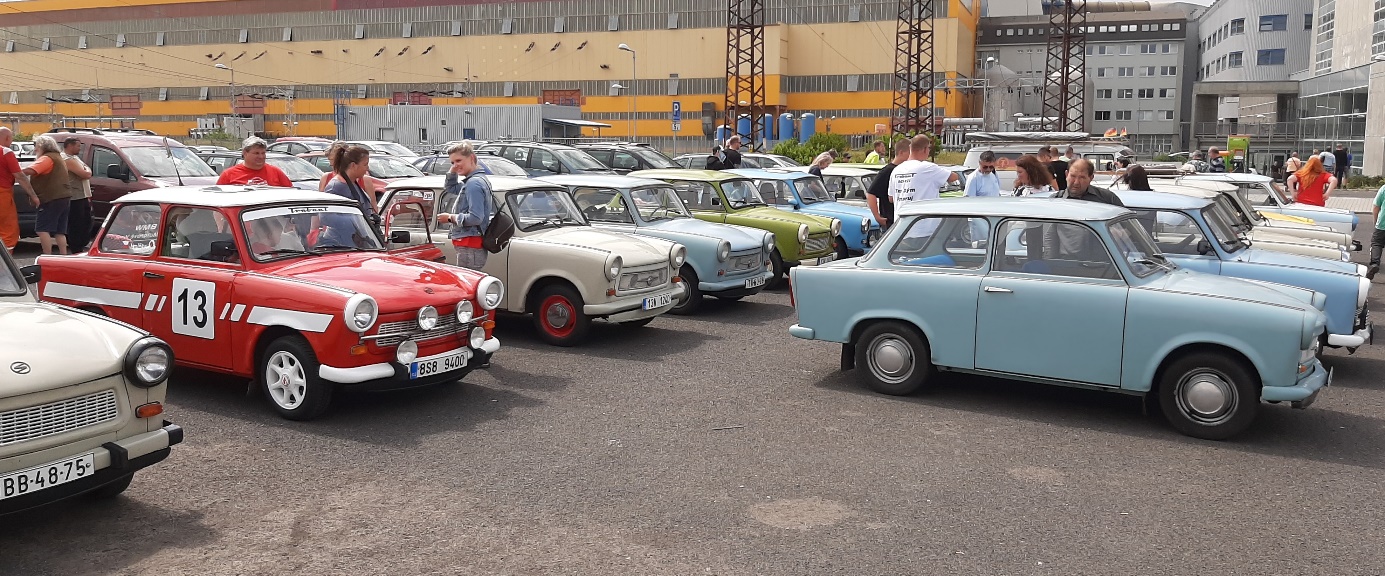 a odpoledne od 13,30 do cca 15 hodpřed nádražím Plzeň – Křimiceinformace o činnosti klubu, který si připomíná letos 55 let svojí existencezároveň je tato akce konána jakooslava 65.výročí zahájení výroby trabantů